Superintendents: To Be determined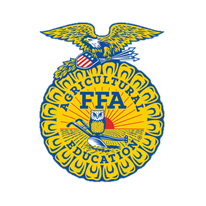 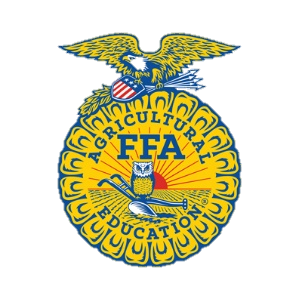 Event held at State FFA Convention.  Recognition of the team will be held on stage.	Rules and Regulations . Each chapter is entitled to one (3) member team and two (2) alternates.  Only Freshman FFA members are eligible to compete.										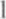 The contestant cannot be in the state FFA Creed Leadership Development Event, OpeningCeremonies Event.All participants must be in official FFA dress.Teams will draw numbers for position.Depending on the number of teams, there may be a first-round bye.All questions will be related to only the FFA and the current Official FFA Manual will be the only reference used.There will be a total of 18 questions (9 per team). At that time, a winner will be determined. If there is a tie, 3 more questions will be asked per team.The questions will alternate from one team to another.The first question is directed to team A, member #1 (within 15 seconds, 2 pts. if correct), if incorrect, members of team A together may try for I point (15 seconds).10 . 	If the question is still not answered correctly, team B (as a team) can try for I point (15 seconds).11. 	Only when the individual cannot answer correctly. can the team consult.If there are more than 8 teams, there will be one or more teams getting a 1st round bye. Each round should take a maximum of 18 minutes (Probably much less)There will be at least one timekeeper.A moderator will ask questions.A side panel of two or more judges will verify all answers as well as score.Each team is allowed one repeat question/round and one repeat question/tie-breaking sessionRev. 2/7/17